ЗагадкиСделан он из молока,
Но тверды его бока.
В нем так много разных дыр.Догадались? Это ...(Сыр) 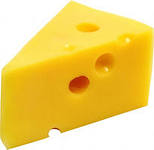 Что за белые крупинки?
Не зерно и не снежинки.
Скисло молоко — и в срок
Получил и мы ...(Творог)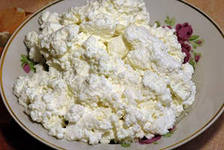 Белоснежная, густая.
Сливки взбили утром рано,
Чтоб была у нас ...(Сметана)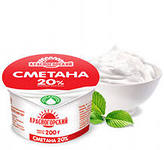 Вот ромашка в сковородке,Только это не цветок.Желтый круг у ней в середкеНазывается желток.А белок идет вокруг.Ну-ка съешь ее, мой друг! (Яичница)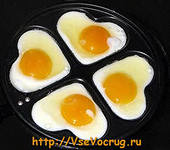 Жидко, а не вода,
Бело, а не снег.
Начинается на К
Наш продукт из молока.(Кефир)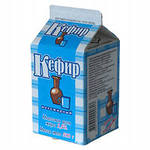 Не снег,
А белое всегда.
Хоть и течет,
А не вода.(Молоко)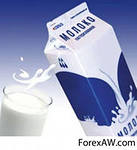 Как на нашей грядке
Выросли загадки
Сочные да крупные,
Вот такие круглые.
Летом зеленеют,К осени краснеют.(Помидоры) 
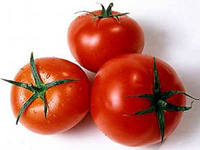 Красна девица
Сидит в темнице,
А коса на улице.(Морковь)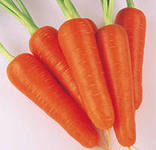 Он почти как апельсин, 
С толстой кожей, сочный, 
Недостаток лишь один - 
Кислый очень, очень.(Лимон)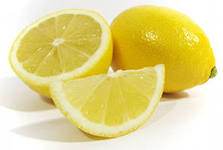 Знают этот фрукт детишки, 
Любят есть его мартышки. 
Родом он из жарких стран 
В тропиках растет...(Банан)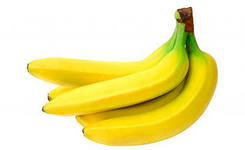 